ПАМЯТКА О БЕЗОПАСНОСТИ родителям и учащимся в период зимних каникул.Уважаемые родители!Новогодние и Рождественские праздники, каникулы - замечательное время для детей и взрослых. Для того чтобы эти дни не были омрачены бедой, необходимо обратить особое внимание на соблюдение мер безопасного поведения как детей, так и взрослых.ПРАВИЛА ПОВЕДЕНИЯ НА ДОРОГЕ Важно, чтобы родители были примером для детей в соблюдении правил дорожного движения.        * Не спешите, переходите дорогу размеренным шагом. * Выходя на проезжую часть дороги, прекратите разговаривать — ребёнок должен привыкнуть, что при переходе дороги нужно сосредоточиться. * Из машины или такси выходите первыми. В противном случае ребёнок может упасть или побежать на проезжую часть дороги. * Привлекайте ребёнка к участию в ваших наблюдениях за обстановкой на дороге: показывайте ему те машины, которые готовятся поворачивать, едут с большой скоростью и т.д. * Не разрешайте детям играть вблизи дорог и на проезжей части улицы.ОСТОРОЖНО: ОДИН ДОМАВ каникулы, как правило,  дети много времени проводят без присмотра взрослых. Предупреждать детей об опасности — обязанность родителей. Объясните детям, что никто не может прийти в дом от вашего имени.  Внушите своим детям пять «не»: не открывай дверь незнакомым людям. не ходи никуда с незнакомыми людьми, как бы они не уговаривали и чтобы интересное не предлагали; не садись в машину с незнакомыми; не играй на улице с наступлением темноты; не входи в подъезд с незнакомыми людьми Напоминайте, чтобы дети соблюдали следующие правила: уходя из дома, всегда сообщали, куда идут и как с ними можно связаться; избегали случайных знакомств, приглашений в незнакомые компании;Следите за тем, с кем общается ваш ребенок и где он бывает. Поддерживайте с детьми доверительные дружеские ношения. Не запугивайте ребенка наказаниями.Запрещается: находиться детям на улице в период с 22-06 без сопровождения взрослых. Согласно комендантскому часу.ПРАВИЛА ПОЖАРНОЙ БЕЗОПАСНОСТИ в период проведения новогодних праздниковЧтобы новогодние праздники не омрачились бедой, запомните эти простые правила: 1. Ёлка устанавливается на устойчивой подставке, подальше от отопительных приборов. 2. Для освещения елки необходимо использовать только исправные электрические гирлянды заводского изготовления. Запрещается:украшать елку свечами, ватой, игрушками из бумаги ;  надевать маскарадные костюмы из марли, ваты, бумаги и картона;  применять свечи и хлопушки, устраивать фейерверки и другие световые пожароопасные эффекты, которые могут привести к пожару;оставлять без присмотра детей во время новогодних мероприятий. Категорически запрещается пользоваться пиротехническими изделиями детьми! Выполняйте эти элементарные правила пожарной безопасности и контролируйте поведение детей в дни зимних каникул! 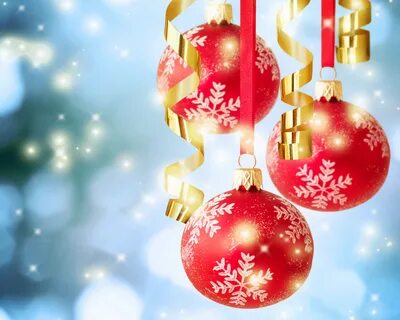 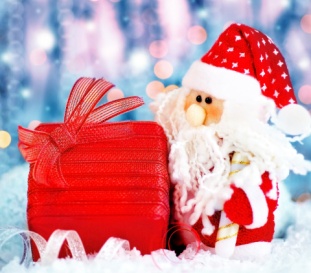 